Southern CopperheadAgkistrodon contortrix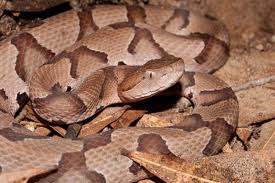 Photo by Bill Boothe, NatureInFocus.com Reprinted with permission.DESCRIPTIONPale brown to light tan body, pinkish tint.  Series of dark bands on their backs, narrow across the back and wide on the sides – look like hour glasses when viewed from above.  Heat-sensing pits between the eyes and nostrils.Bright yellow tale at birth, which fades as they age.  Adults are usually 2-3 feet long.  VenomousBEHAVIORDiurnal (active in daylight) in early spring and late fall.Nocturnal during summer heat.Hibernate in cold weather.LIFE CYCLEMales are sexually mature at 2 years; females at 3.Mating season is spring and fall.Incubation time 105-110 days.4-8 young born live, 7-10” long, weighing less than an ounce.Females provide no parental care after birth.Lifespan 6-8 years.HABITATMixed pasture and wooded lowlands, especially river bottoms. Present in wooded suburbs FOODJuveniles eat insects, small frogs and toads, fish, reptiles and rodents.Adults eat mostly rodents. Eat about every 3 weeks.SOURCEShttp://www.houstonherp.com/Copperhead.htm  http://www.tpwd.state.tx.us/huntwild/wild/species/southerncopperhead/http://natureinfocus.com/galleries/fauna/reptiles/snakes/ !!! KATHERINE’S PHOTO !!!